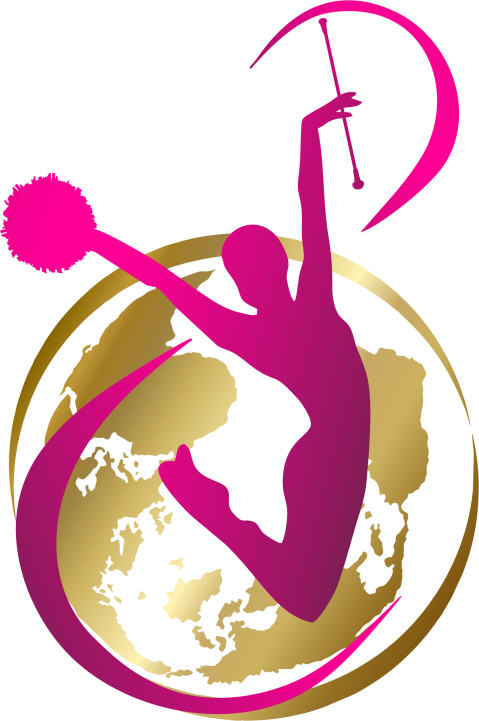                                               PRIJAVNICA  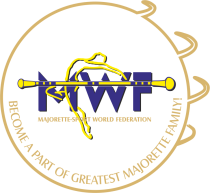                                         ZA SVJETSKI DAN MAŽORET SPORTA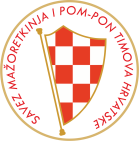                                                                ZAGREB                                                    NEDJELJA/ 09.06.2019.ROK PRIJAVE:10.05.2019.     INFO: E-mail: majorettes.cro@gmail.com   Mob: 095 960 6669www.smpth-cro. weebly.com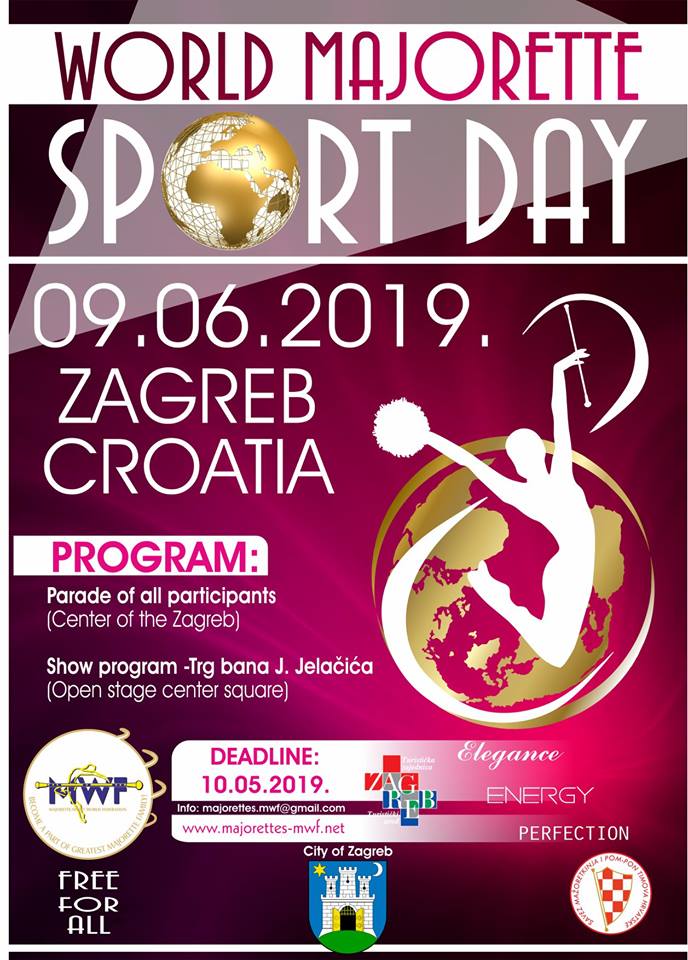 TIM:GRAD-MJESTO:IME I PREZIME  VODITELJ/OSOBA ZA ZASTUPANJE:BROJ GRUPA/FORMACIJE:/molim da navedete u svakoj grupi broj djece/KOREOGRAFIJE /navesti kategoriju i dobni uzrast/INFORMACIJE O TIMU /kratko predstavljanje za voditela koji će najaviti tim/ADRESA:BROJ MOBITELA:E-MAIL:ODGOVORNA OSOBA:BROJ MOBITELA:E-MAIL: